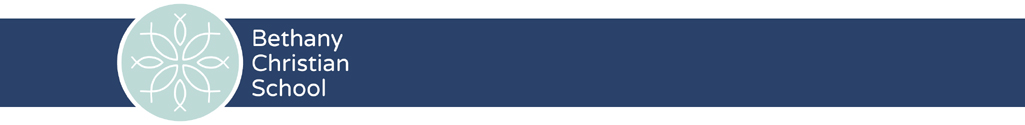 2018 Summer Camp Registration Please return this form via email to Christina Hughes at chughes@bethanychristian.org or drop off in the BCS office. If emailing, please put “Summer Camp—(your child’s name)” in the subject line.Please keep a copy for your own records.Each camper needs a separate signed registration form.Camper’s Name____________________________________   Birthdate:_________________ Rising Grade:_______Parent/Guardian Names: __________________________________________________________________________________________________________________________________________________________________Parent/Guardian Address:________________________________________________________________________________________________________________________________________________________________Parent/Guardian Phone Numbers: (H)__________________________(w)___________________________(C) ______________________________Parent/Guardian Email Address: ___________________________________________________________________Please fill out the section below if not a BCS School FamilySchool Child Attends:__________________________________________________________________________Family/Child Physician____________________________________________________Phone: _______________Information instructors should be aware of (medical, allergies, behavioral, custody arrangements, etc.):________________________________________________________________________________________________________________________________________________________________________________________________________________________________________________________________________________________________________________________________________________________________________Terms of AgreementPlease initial each section.  By initialing you are in agreement of the statement.Additional Authorized Pick Up/Emergency Contacts: The following people are authorized to pick up my child from camp and will also serve as emergency contacts if I cannot be reached:Name______________________________________________________Phone___________________________Relationship______________________________________Name_________________ _____________________________________Phone___________________________Relationship______________________________________Name______________________________________________________Phone___________________________Relationship______________________________________Name_________________ _____________________________________Phone___________________________Relationship______________________________________I have read the 2018 BCS Camp Terms of Agreement (including the Photo Release and the Waiver/Release of Liability), understand it, and agree to its conditions.  Please sign in addition to individually initialing each agreement.Parent/Guardian Signature: ________________________________________Date_______________________Please InitialTERM/STATEMENTBalance: Payment is due in full no later than noon the Monday before the desired camp term (1 week in advance). A $10 administrative fee will be charged for payments received after this due date.Refunds: No refunds will be given if cancelling less than 3 weeks before the desired camp term.Payment Methods: Checks are preferred. There will be a $35 return check fee in addition to any fees charged by your banking institution.Sign In/Out: Campers must be signed in and out each day on the sign in/out form at both drop off and pick up.Before-Care: Before care will begin at 7:00 am and will last until camp begins. There is flat charge for before-care. During this time, drop off will be at the playground or the gym. The grass and equipment may be wet or dewy, so please plan appropriately.After-Care: After-care will begin as soon as camp is over and last until 6:00 pm. There is a flat charge for after-care. During this time, pick up will be at the playground or the gym. There is an additional charge if arriving after 6:00pm of $1 per minute.Absences: There are no credits for missed camp days.Snack/Lunch: Full-day campers will need a morning snack, an afternoon snack, and a lunch (including drinks).  Please let the school know if your child has any food allergies and we will work to accommodate them.	Water: Campers should bring a refillable water bottle every day. Please do not send dark-colored juice or soda to camp.Sunscreen: Some camp activities will take place outside. Please apply sunscreen before camp and send sunscreen to camp to be reapplied at lunch. Spray sunscreen is preferred. We will not allow campers to share sunscreen due to allergies.Dress Code: BCS dress code is clean, neat, and modest. No frayed cut-offs, ripped clothing, or bare midriffs. Tank-tops straps must be at least 3 inches wide. Offensive words or graphics are not allowed. Shorts must be longer than mid-thigh. Due to the nature and activity of camp, shoes must be closed toe (sneakers are preferred, no Crocs). We will have time of water games every day. Swimsuits must cover the midriff, so boys must wear a rash guard or t-shirt with their swim-trunks and girls may not wear bikinis. Crocs and flip-flops may be worn during the water games if appropriate.Camp Conduct: BCS reserves the right to release, without refund of camp fees, any child whose behavior becomes unmanageable. This action will not be taken without verbal or written warnings. No child will be allowed to intentionally physically harm any other persons or person’s property while at any BCS camp. Any instances of physical aggression and or concern for the safety of other individuals can lead to immediate termination of summer attendance.Outside Items: Please do not allow campers to bring in any toys (including Lego figures, mini-cars, dolls, etc.), electronics (I-pods/I-pads, video games, etc.), or trading cards to camp. We are not responsible for the loss of any items brought from home. These items also cause distractions while camp is in session. If these items are found, they will be taken by the instruction and placed in the office and returned at the end of the day upon sign/out by the parent/guardian. Cell phones must be kept in backpacks, turned off, and not kept with the camper during camp activities.Staff: Our instructors are individuals who have great interest and ability in teaching camp and sharing God’s word in an interesting way. Our staff will supervise the campers throughout the day, during snack and lunch breaks. In addition, all instructors must pass a criminal history background check.Damages: Parents/Guardians will be held responsible for the cost/replacement of any BCS equipment, furniture, fixture, or property damaged by your camper.Authorization for Medical Treatment: It is our firm hope that we will not have any emergencies at camp, however, responsible practices call for an authorization for emergency treatment. I authorized Bethany Christian School to call an emergency ambulance or vehicle in case of accident or acute illness (the determination thereof shall rest solely with Bethany Christian School). I also authorize treatment for my child at the nearest hospital equipped to handle the issues my child is presenting at the time of treatment.Photo Release: I consent to Bethany Christian School use of any photographs or video recording that are taken of my child while participating in the camp activity for use in promotional and program materials that are distributed as both printed documents, electronic documents, and on the internet. No payment will be made for use of these photographs and/or videos. Your child’s name will never be used in connection with these images.Waiver/Release of Liability: My child’s participation in the Bethany Christian School Camp is voluntary. I understand that the selected activities may involve accidental injury and hereby voluntarily assume such risks. Knowing these risks, I want my child to participate in this activity. I, on behalf of my child, hereby assume the risk and hereby waive, release, and discharge Bethany Christian School, its officers, employees, activity instructors, and assistants for any and all claims for damages for personal injuries, or claims for damages to personal property, which my child or my child’s heirs, assigns, executors, or administrators may have or which may accrue to my child’s participation in this activity. I have read the above and understand important legal rights are being waived.